We cannot wait to see you in Boston at the 2021 National Assembly. We want to provide you with some content to help showcase/promote your presence at the Assembly. Below you will find drafts of an email and social media posts as well as some graphics. Should you need anything else or have any questions please contact AOPA’s Director of Communications and Membership, Joy Burwell at jburwell@aopanet.org. Email:Subject: Join (Insert Name) at AOPA’s 2021 National Assembly(Insert Name) is attending/exhibiting/sponsoring the American Orthotic and Prosthetic Association (AOPA)’s 2021 National Assembly and we’d love to see you in Boston, September 9-11. As the first in-person gathering for the O&P profession in well over a year, the 2021 National Assembly is truly a reunion. You’ll find us and our (insert product/service) at Booth (insert #) in the Exhibit Hall. We will also have (Insert any additional information you want).In case you need even more reasons to register:Hear from the best of the best in education as we celebrate the 25th Anniversary of the Thranhardt Award Earn over 100 CE CreditsLearn from top researchers, practitioners, and business expertsSee special guest speakers including representatives from Medicare, the VA, and the DODGet highlights from AOPA Funded ResearchCatch up with old friends and colleagues while meeting new ones.Attend special events such as the Welcome Reunion, Women in O&P event, and the PAC ReceptionFor more information on what the 2021 National Assembly has to offer, review the Preliminary Program. What are you waiting for? Register for the 2021 Virtual National Assembly today. We’ll see you there!Social Media Posts:Twitter:Join (Insert Name) @AmericanOandP 2021 National Assembly, September 9-11 in Boston. Learn more and register www.AOPAassembly.org #AOPA2021We’re exhibiting @AmericanOandP 2021 National Assembly, September 9-11 in Boston! Learn more about the event and register at www.AOPAassembly.org #AOPA2021Hope to see you in Boston September 9-11 @AmericanOandP 2021 National Assembly. Register today www.AOPAassembly.org #AOPA2021LinkedIn/Facebook:Join (Insert Name) at AOPA’s 2021 National Assembly, September 9-11 in Boston. You don’t want to miss: the best in business education and advanced clinical programming; networking with the most influential people in the profession; access to the latest technologies in the exhibit hall; the opportunity to earn more than 100 CE credits; and the ability to win prizes Learn more and register www.AOPAassembly.org #AOPA2021 @AmericanOandPWe’re exhibiting at AOPA’s 2021 National Assembly, September 9-11 in Boston and hope to see you there! Learn more about the event at www.AOPAassembly.org  #AOPA2020Graphics: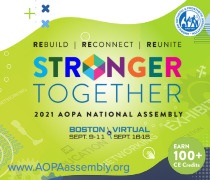 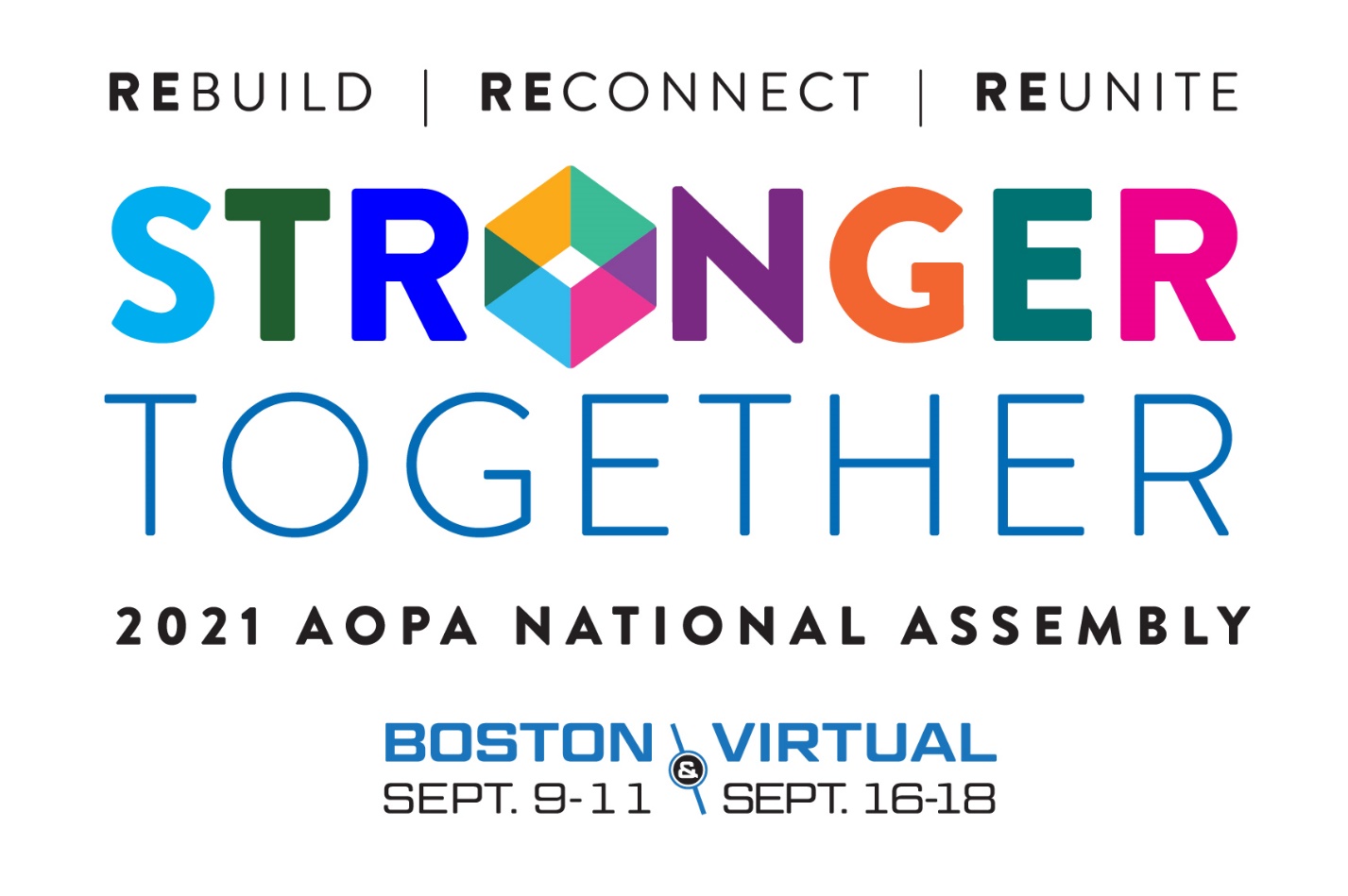 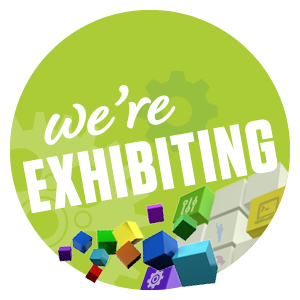 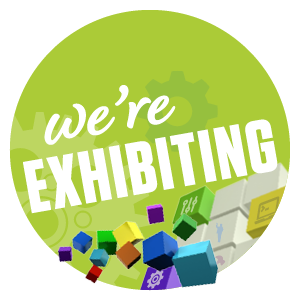 